Ультразвуковой очиститель трафаретов GAM-40 (Тайвань)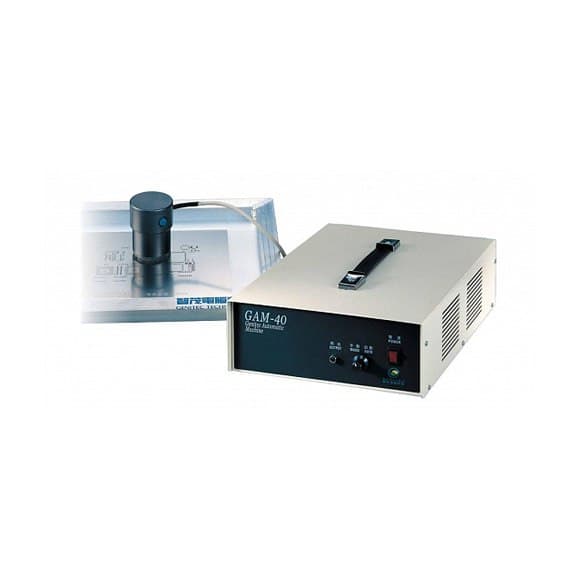 ОписаниеПредназначен для очистки апертур трафаретов.ОСОБЕННОСТИ:Компактный дизайн и легкий в использованииВысокое качество очистки по всей площадиТехнические характеристикиВремя чистки	8-15 минутРабочее напряжение	220В 50ГцПотребляемая мощность, Вт	35Рабочая частота, кГц	40Габариты основного блока, (Ш×Д×В), мм	350×370×100Масса основного блока, кг	3Габариты головки, (Ш*Д*В), мм	60×60×85Масса головки, кг	0,5